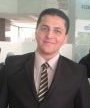 INFORMAZIONI PERSONALIMohamed Mondyv. Mostafa Kamel,324,Awlad Khalaf, Fareskour, Damietta,(Egitto)  +201065133779/ +01123353591mohamedgazia4111991@yahoo.comFacebook Mohamed Mondy Gazia  Sesso Maschile | Data di nascita 04/11/1991 | Nazionalità EgizianoPOSIZIONE PER LA QUALE SI CONCORRETraduttore italiano arabo e vice versaESPERIENZA PROFESSIONALE1 Marzo 2013 -- 22 Dicembre 2013Traduttore e Creatore sottotitoli italiano ed arabo )Volontariato)1 Marzo 2013 -- 22 Dicembre 2013Time4life International .1 Marzo 2013 -- 22 Dicembre 2013Associazione umanitaria italiana finalizzata a portare in Siria (campi profughi) beni di prima necessità.1 Marzo 2013 -- 22 Dicembre 2013Attività o settore volontariato ed assistenza socialeISTRUZIONE E FORMAZIONE31 Luglio 2013 – alla data attuale Laurea Specialistica in lingua italiana e traduzione31 Luglio 2013 – alla data attuale Università di A in ShamsUniversità di A in Shams31 Luglio 2013 – alla data attuale Studio dettagliato della lingua italiana, traduzione politica, economica, letteratura giuridica medicinale e religiosa, Studio generale della storia d'Italia.Studio dettagliato della lingua italiana, traduzione politica, economica, letteratura giuridica medicinale e religiosa, Studio generale della storia d'Italia.16 Febbraio 2013 - 17 Settembre 2013EDU Egypt16 Febbraio 2013 - 17 Settembre 2013Information Technology Industry Development AgencyInformation Technology Industry Development Agency16 Febbraio 2013 - 17 Settembre 2013Sette mesi accademici interamente spesi a studiare, sostenendo gli esami in inglese. Capacità analitiche,Capacità numeriche,Competenze linguistiche,Competenze personali,Servizio utente,Outsourcing, Language (English).Sette mesi accademici interamente spesi a studiare, sostenendo gli esami in inglese. Capacità analitiche,Capacità numeriche,Competenze linguistiche,Competenze personali,Servizio utente,Outsourcing, Language (English).Maggio 2013 Corso e Concorso di sottotitolazioneMaggio 2013 React"attività studentesca"React"attività studentesca"Maggio 2013 Studiare l'utilizzo di Subtitle Edit 3.2.3 "un programma di sottotitolazione", applicare quello studiato, partecipando alla traduzione ed alla sottotitolazione di un film italiano.Studiare l'utilizzo di Subtitle Edit 3.2.3 "un programma di sottotitolazione", applicare quello studiato, partecipando alla traduzione ed alla sottotitolazione di un film italiano.20 Marzo 2012 -- 21 Dicembre 2012Corso d' inglese20 Marzo 2012 -- 21 Dicembre 2012BerlitzBerlitz20 Marzo 2012 -- 21 Dicembre 2012Studio generale della lingua inglese "accento americano".Studio generale della lingua inglese "accento americano".19-20 Novembre 2011Leader professionale19-20 Novembre 2011Candian Training Center & Track for Human Development Business TrainingCandian Training Center & Track for Human Development Business Training19-20 Novembre 2011Capire e apprendere bene come diventare un leader di successo.Capire e apprendere bene come diventare un leader di successo.19 Novembre 2012Livello B2 CELI 319 Novembre 2012Progetto in collaborazione con l’Università per Stranieri di PerugiaProgetto in collaborazione con l’Università per Stranieri di Perugia19 Novembre 2012Esame finale e conseguimento dell’Attestato di Conoscenza della Lingua ItalianaEsame finale e conseguimento dell’Attestato di Conoscenza della Lingua ItalianaCOMPETENZE PERSONALILingua madreAraboAraboAraboAraboAraboAltre lingueCOMPRENSIONECOMPRENSIONEPARLATOPARLATOPRODUZIONE SCRITTAAltre lingueAscoltoLetturaInterazioneProduzione oraleIngleseB2A2C2B2C2SpagnoloB2B2B1B1B2Livelli: A1/A2: Livello base - B1/B2: Livello intermedio - C1/C2: Livello avanzato Quadro Comune Europeo di Riferimento delle HYPERLINK "http://europass.cedefop.europa.eu/it/resources/european-language-levels-cefr"Lingue Livelli: A1/A2: Livello base - B1/B2: Livello intermedio - C1/C2: Livello avanzato Quadro Comune Europeo di Riferimento delle HYPERLINK "http://europass.cedefop.europa.eu/it/resources/european-language-levels-cefr"Lingue Livelli: A1/A2: Livello base - B1/B2: Livello intermedio - C1/C2: Livello avanzato Quadro Comune Europeo di Riferimento delle HYPERLINK "http://europass.cedefop.europa.eu/it/resources/european-language-levels-cefr"Lingue Livelli: A1/A2: Livello base - B1/B2: Livello intermedio - C1/C2: Livello avanzato Quadro Comune Europeo di Riferimento delle HYPERLINK "http://europass.cedefop.europa.eu/it/resources/european-language-levels-cefr"Lingue Livelli: A1/A2: Livello base - B1/B2: Livello intermedio - C1/C2: Livello avanzato Quadro Comune Europeo di Riferimento delle HYPERLINK "http://europass.cedefop.europa.eu/it/resources/european-language-levels-cefr"Lingue Competenze comunicativeSpirito di gruppo, grazie all'esperienza di volontariato e traduzione di un film.Buona capacità di adattamento in ambienti multiculturali, maturata attraverso esperienze di studio con delle persone di diverse nazionalità.Buone capacità comunicative, acquisite grazie all'esperienza di assistenza ai clienti ed allo stretto contatto con il pubblicoCompetenze organizzative e gestionaliLeadership (sono stato a capo di diversi progetti durante gli anni scolastici).Senso organizzativo (grazie all'esperienza di volontariato ed i periodi vissuti lontano da casa: ho abitato per quattro anni alla casa degli studenti ed assolto al servizio militare in condizioni di estremo disagio sia fisico che psicologico)Buona esperienza nella gestione e pianificazione di progetti ad obiettivo: ero il risponsabile del gruppo addetto alla traduzione ed alla sottotitolazione di tale film.Spirito d'intraprendenzaEsperienza in teambuilding e teamworkingCompetenze professionaliBuona padronanza dei processi di traduzione italiano arabo e viceversa, maturata durante gli anni di studio e quello di volontariato.Buona tempestività e prontezza di reazione alle situazioni difficili, grazie alle esperienze di studio con stranieri ed a quelle del servizio di leva obbligatorio, caratterizzate dal contatto prolungato con varie categorie di persone .Competenze informaticheOttima conoscenza  del programma Subtitle Edit 3..2.3 Buona padronanza degli strumenti Microsoft Office (Word e Excel) Conoscenza di base dell'utilizzo di Google Maps.ULTERIORI INFORMAZIONI     Mi piace tanto andare in palestra in modo regolare circa 3 volte alla settimana. Sono appassionto di viaggiare troppo; direi d'essere un giramondo anche se fino ad adeeso lo sono ancora in fantasia.